 八（下）语文期中模拟试卷 一、语文知识积累（24分）1.在语境中，根据拼音填写汉字或者给加点字注音。（4分） 杭州的春天风光旖旎，景致千姿万态。当你漫步于一碧万顷的西子湖边，扑面而  来的是轻柔的春风。湖面上短zhào(　　)推波，荡开阵阵涟漪，让人心旷神怡！放眼望去，桃红柳绿，莺歌燕舞，蝴蝶piān（　　）然而至，蓦（    ）然回首，多少文人雅士的沁人墨香，多少迁客骚人的诗词歌赋，带着我们领略杭城之美。这时候，所有的喧嚣都戛（    ）然而止，只有流淌在杭城里的丰盈诗意，令人神往。2.下列句子中，加点的词语运用恰当的一项是（3分）A.这次杭州市青少年宫组织的国学知识竞赛，题量之多，难度之大，令我叹为观止，深感自己传统文化知识储备不足。B.杭州的天气周而复始：有时清风徐来，春日和煦；有时骄阳似火，热浪灼人；有时乌云密布，电闪雷鸣；有时狂风大作，暴雨满城。C.小王同学在学校演讲时引经据典，他那自信从容的神态，抑扬顿挫的语调，赢得了同  学们的阵阵掌声，获得了评委的高度认可。D.警方提醒市民要提高警惕，增强自我保护意识，同时强调，对于某些犯罪分子绝不能给他们任何可趁之机，就算追溯到天涯海角，也要把他们绳之以法。3.下列句子中没有语病的一项是（3分）  A.随着“拥江发展”战略深入实施，萧山以高度的政治自觉、坚定的政治立场，为实现    “拥江发展”杭州梦多挑重担，多作贡献。  B.下姜村是被先祖们赋予了绿水青山的美好期许，经过数百年来文化的传承，终于在这    个世纪之初散发出迷人的芬芳。  C.中国国家主席习近平出席博鳌亚洲论坛2018年年会开幕式并发表重要主旨讲话，激    荡着澎湃人心的力量。  D.通过让多个部门制定方案，利用现有法律，使进口汽车受制于严苛的尾气排放标准。    美国环境保护部受命，为这项政策寻找法律依据。4.古诗文积累。按要求默写或填写理解性内容。（10分） （1）其中往来种作，男女衣着，悉如外人。         ，        。（陶渊明《桃花源记》） （2）佁然不动，              ，             ，似与游者相乐。（柳宗元《小石潭记》） （3）              ，             。一日不见，如三月兮。（《子衿》） （4）《望洞庭湖赠张丞相》一诗中写出洞庭湖丰富的蓄积和动荡的声势的诗句是“                ，                ”。     （5）《送杜少府之任蜀州》中把对朋友的真挚感情升华为哲理，写出四海之内有知心朋友，就是在天涯海角也还是近邻一样的亲近，说明知心朋友声息相通的诗句是“                ，                ”。5.解释下列句中加点的词语。（4分）  （1）及郡下，诣太守                      （2）其岸势犬牙差互         （3）卧右膝，诎右臂支船                  （4）山有小口，仿佛若有光二、名著和现代文阅读（36分）（一）名著阅读（22分）6.各地不同民俗文化和传统，丰富了人们的生活，寄托了人们的情怀，鲁迅在《      》一文中为我们展示了绍兴地区节庆时表演的地方戏；《回延安》是诗人          用陕北民歌“信天游”的形式写下的革命圣地延安。对自然界的探索和认知，满足了人类对自然界的好奇，比如        (作者）在《大自然的语言》一文中阐述了种种自然现象与人类生活的关系。在古老的文学历史长河中，我们感受到了中国文学的源远流长，如我国第一部诗歌总集《      》以绚丽多彩的画面，反映了华夏劳动人民真实的生活。（4分）7.从下列两个问题中任选一题作答。（4分）  （1）“他个子甚为矮小，留着一脸整齐干净的黑胡子，头上戴着一顶蓝扁帽。他运用所       有反自然法则的教学方法。 ”这段话描写的人物是《苏菲的世界》中的        ，       并请分析这个人物的形象特点。  （2）朱光潜先生在《谈读书》这一封信中提到“与其读十部无关轻重的书，不如以读       十部书的时间和精力去读一部真正值得读的书”，又说“与其十部书都只能泛览一       遍，不如取一部书精读十遍”，请你结合自己的阅读经验，谈谈对这两句话的理解。8.阅读《傅雷家书》节选部分，完成下面的任务。（14分）（甲） ……亲爱的聪，我们很高兴得知你对这一次的录音感到满意，并且将于七月份在维也纳灌录一张唱片。你在马耳他用一架走调的钢琴演奏必定很滑稽，可是我相信听众的掌声是发自内心的。你的信写得不长，也许是因为患了重伤风的缘故，信中对马耳他废墟只字未提，可见你对古代史一无所知；可是关于婚礼也略而不述却使我十分挂念，这一点证明你对现实毫不在意，你变得这么像哲学家，这么脱离世俗了吗？或者更坦白的说，你难道干脆就把这些事当作无关紧要的事吗？但是无足轻重的小事从某一观点以及从精神上来讲就毫不琐屑了。生活中崇高的事物，一旦出自庸人之口，也可变得伦俗不堪的。你知道得很清楚，我也不太看重物质生活，不太自我中心，我也热爱艺术，喜欢遐想；但是艺术若是最美的花朵，生活就是开花的树木。生活中物质的一面不见得比精神的一面次要及乏味，对一个艺术家而言，尤其如此。你有点过分偏重知识与感情了，凡事太理想化，因而忽略或罔顾生活中正当健康的乐趣。    不错，你现在生活的世界并非万事顺遂，甚至是十分丑恶的；可是你的目标，诚如你时常跟我说起的，是抗御一切诱惑，不论是政治上或经济上的诱惑，为你的艺术与独立而勇敢斗争，这一切已足够耗尽你的思想与精力了。为什么还要为自己无法控制的事情与情况而忧虑？注意社会问题与世间艰苦，为人类社会中丑恶的事情而悲痛是磊落的行为。故此，以一个敏感的年轻人来说，对人类命运的不公与悲苦感到愤慨是理所当然的，但是为此而郁郁不乐却愚不可及，无此必要。你说过很多次，你欣赏希腊精神，那么为什么不培养一下恬静与智慧？你在生活中的成就老是远远不及你在艺术上的成就。我经常劝你不时接近大自然及造型艺术，你试过没有？音乐太刺激神经，需要其他较为静态（或如你时常所说的较为“客观”）的艺术如绘画、建筑、文学等等……来平衡，在十一月十三日的信里，我引了一小段Fritz Busch[弗里茨·布希]的对话，他说的这番话在另外一方面看来对你很有益处，那就是你要使自己的思想松弛平静下来，并且大量减少内心的冲突。 记得一九五六至五七年间，你跟我促膝谈心时，原是十分健谈的，当时说了很多有趣可笑的故事，使我大乐；相反的，写起信来，你就越来越简短，而且集中在知识的问题上，表示你对现实漠不关心，五七年以来，你难道变了这么多吗？或者你只是懒惰而已？我猜想最可能是因为时常郁郁寡欢的缘故。为了抵制这种倾向，你最好少沉浸在自己内心的理想及幻想中，多生活在外在的世界里。                                                  父亲 一月五日（乙） 聪，亲爱的孩子，关于你所接触的音乐界，你所来往的各方面的朋友，同我们讲得太少了。你真不知道你认为trivial thing[无足轻重的事]，在我们却是新鲜事儿，都是knowledge [知识] ；你知道对于我们，得到新的knowledge[知识]，就是无上的乐趣。譬如这次弥拉告诉我们的（爸爸信上问的）Harriet Cohen[哈理特·科恩]奖金的事，使我们知道了西方音乐界的一种情况，爸爸说那是小小的喜剧。Julius Ketchen[朱利叶斯·凯琴]的同你讨论Beethoven[贝多芬]的Sonata[奏鸣曲]，又使我们领会到另一种情况；表示艺术家之间坦白真诚的思想交流。像你爸爸这样会吸收，会举一反三的人，对这些事的确感到很大的兴趣。他要你多提音乐界的事，无非是进取心强，不甘落后，要了解国外艺术界的现状，你何乐而不为呢？他一知道你对希腊精神的向往，但认为你对希腊精神还不明确，他就不厌其烦的想要满足你。因为丹纳的《艺术哲学》不知何时出版，他最近竟重理旧稿，把其中讲希腊的一个chapter[章]，约五万余字，每天抽出一部分时间抄录，预备寄你。爸爸虽是腰疟背痛，眼花流泪（多写了还要头痛），但是为了你，他什么都不顾了。前几天我把旧稿替他理出来，他自己也吓了一跳，原来的稿子，字写得像蚂蚁一样小，不得不用了放大镜来抄，而且还要仔仔细细的抄，否则就要出错。他这样坏的身体，对你的devotion[爱护]，对你的关怀，我看了也感动。孩子，世界上像你爸爸这样的无微不至的教导，真是罕有的。你要真心的接受，而且要拿实际行动来表示。来信千万别笼笼统统的，多一些报道，让他心里感到温暖快乐，这就是你对爸爸的报答。……母亲 一月五日(1)根据文意，第一段中“哲学家”的意思是______________________________。（2分）(2)就傅聪来信中甚少谈及生活内容一事，傅雷夫妇在同一日都曾写信劝其多关注现实生   活。但是二人侧重点不同，请分别说说两者的侧重点是什么。（4分）黄老师在寒假时布置了《傅雷家书》的阅读任务，小枫和宁儿组成了阅读小组。请浏   览两人的微信聊天记录（见右图），补全对话内容。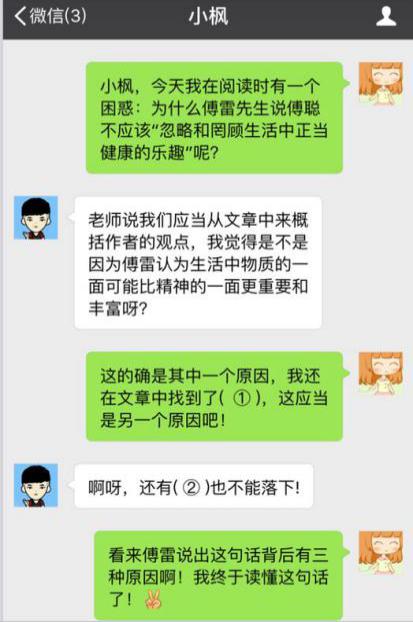   （4分）   _________________________________________。   _________________________________________。阅读名家关于本书的读书提示，请选择其中任一方面，   结合选文内容谈谈你的体会。（4分）（二）说明文阅读（14分）令人神往的4D打印　　现在3D打印已被人们广为熟知，将会极大地改变人们的生活。设想一下，当一台打印机连接上你的家用电脑，它就能为你生产任何东西。没有牙刷？没关系，打印一把；需要新鞋、新裙子？没问题，让打印机制造。你只需要告诉你的电脑所需物品的样式和尺寸，电脑就会指挥打印机为你打印出来。可是，如果你仅了解3D打印，那可就OUT了。 从3D打印到4D打印3D打印的过程是“做加法”，即从底部到顶部，一层层地将材料“堆积”上去，最后形成产品，所以有人将3D打印称为“添加式的制造业”。 用3D打印制造出来的产品是不能动的，假若没有人为干预，它们就做不了任何事，而且不论把它们搬到何处，它们都还是原来的那个样子。然而4D打印就不一样了，其产品能回应环境刺激，适应环境变化，改变形状、大小和颜色。尽管这种科技还处在起步阶段，但人们已经能够感受到它广阔的应用未来了。例如，士兵们有可能穿上随环境变换颜色的伪装服，宇航员可以建造能变幻形状的太空站，等等。给材料“编程”　　要让这些想法变成现实，科学家们必须首先找到“智能”材料，即可以“编程”的材料。但它们并不是计算机，只是具有某种奇特的性质而已。例如，能按照人的意愿发生弯曲，能感受压力，能感受温度，将它们放在磁场中能从液体变成固体等，这些能力使它们看上去就像是被“编程”了一样。 物体的第四维相比于3D，4D多出的一维来自时间。时间是继长、宽和高之后的第四维。物体随时间变化，可移动、变形或者改变属性。同样，4D打印的产品也可被设计成能随时间而变化。   科学家们解释说，这种产品使用的材料很像自然界中的食虫植物，例如捕蝇草等。当一有虫子触上来，捕蝇草就会发生一种“自动反应”，叶子立即会收拢将虫子捕捉起来。4D打印使用的材料也有类似捕蝇草的本领，它们对环境刺激做出反应。初试锋芒　　在医学领域，4D打印是最能大显身手的地方。在美国密歇根州，科学家们实施了一个使用4D打印拯救生命的项目。有3个小男孩患有一种严重威胁生命的疾病，即气管支气管软化症。这种病导致他们在呼吸的时候容易出现气管萎陷，通常情况下，这种病到了两三岁就不治而愈了，但这之前则非常危险。    研究人员首先使用电脑为孩子们的气管做一个三维X射线成像，并将成像的数据输入电脑，从而设计了一个名为“导气管夹板”的装置。这种装置能将萎陷的气管撑开。人们使用的材料是一种安全的塑料，和气管的质地很相似。他们用打印机将这种装置打印出来后植入孩子们的咽喉中。在接下来的3年里，这个装置随着孩子们身体的成长而自主地胀大，直到危险期过去孩子们获得正常的呼吸功能为止。装置本身随后自我降解，被身体所吸收。前景看好，困难不少    总的来说，4D打印还处于实验性的概念阶段，虽然未来前景令人神往，但它的发展还存在着一些障碍。首先，传统的制造业并不能适应3D和4D打印，这就是为什么科学家们要设法开发新材料，研制合成材料的缘故。第二个障碍是尺寸，多数3D打印的产品都不小于几厘米，但在医疗应用的领域，这个尺寸就太大了，假若要使3D和4D打印适应生物医学科技的发展，这个尺寸应该小于几微米才行。 (选自《百科知识》有删改)9.文章开头段从3D打印说起有什么作用？（3分）10.下列说法符合文意的一项是（3分）   A.4D打印技术发展已较为成熟，拥有广阔的应用前景：被应用于军事、航天、医疗、     日常生活等领域。 B.相比于3D，4D多出的一维来自时间，也就意味着4D打印使用的材料具有随着时间   而变化的特性，它们会对环境刺激做出反应。   C.假如要使3D和4D打印适应生物医学科技的发展，只要将产品尺寸缩小到几微米就     可以了。   D.科学家用于拯救生命的“导气管夹板”装置，质地与气管一样，到一定时间能够自     我降解，被身体所吸收。11.解释下列加点词在句子中的含义。（4分）   （1）这些能力使它们看上去就像是被“编程”了一样。（2分）   （2）当一有虫子触上来，捕蝇草就会发生一种“自动反应”。（2分）12.假如你要运用4D技术打印百叶窗，请结合文意和链接材料，为这款新型百叶窗写一   段介绍词，要求突出其优点。（4分）链接材料：传统的百叶窗左边有调光棒和拉绳。调光棒向左向右扭就可以调节外面的光进入室内的亮度。如果需要把百叶窗帘放下来，就先用力拉一下绳子，然后慢慢放松绳子，窗帘就放下来了。但有时窗帘会卡住，放不下来，如果使劲儿大了，又会把窗帘拉坏。  三、文言文阅读（20分）阅读下面的文言文，完成13—17题。予以罪废，无所归。……一日过郡学，东顾草树郁然，崇阜②广水，不类乎城中。并③水得微径于杂花修竹间。东趋数百步有弃地纵广合五六十寻三向皆水也。杠③之南，其地益阔，旁无民居，左右皆林木相亏蔽。访诸旧老，云钱氏有国④，近戚孙承祐⑤之池馆也。坳隆胜势，遗意尚存。予爱而徘徊，遂以钱四万得之。构亭北碕，号“沧浪”焉。前竹后水，水之阳又竹，无穷极。澄川翠干，光影会合于轩户之间，尤与风月为相宜。予时榜⑥小舟，幅巾以往。至则洒然忘其归。觞而浩歌，踞而仰啸。野老不至，鱼鸟共乐。形骸既适则神不烦，观听无邪则道以明；返思向之汩汩荣辱之场，日与锱铢利害相磨戛，隔此真趣，不亦鄙哉！（选自宋∙苏舜钦《沧浪亭记》，有删改）【注】①崇阜（fù）：高山。②并（bàng）水：沿水而行。并，通“傍”，沿着。③杠：独木桥。④钱氏有国：指五代十国时钱镠建立的吴越国。⑤孙承祐：吴越王钱俶的小舅子，任节度使，镇守苏州，在苏州大建园亭。⑥榜：驾船。13.下列句子中加点词语意思不相同的一组是（3分）   A.不类乎城中                 佛印绝类弥勒   B.尤与风月为宜               水尤清冽   C.鱼鸟共乐                   心乐之   D.反思向之汩汩荣辱之场       寻向所志14.对文中画波浪线的部分断句恰当的一项是（3分）   A.东趋数百/步有弃地/纵广合五六十/寻三向皆水也   B.东趋数百/步有弃地/纵广合五六十寻/三向皆水也   C.东趋数百步/有弃地纵广/合五六十寻/三向皆水也   D.东趋数百步/有弃地/纵广合五六十寻/三向皆水也15.用现代汉语写出下列句子的意思。（4分）   （1）予爱而徘徊，遂以钱四万得之。   （2）其地益阔，旁无民居，左右皆林木相亏蔽。16.和《小石潭记》一样，本文蕴含着作者丰富的情感，阅读时我们能感受到作者情感的   起伏变化，请结合文章内容作简要分析。（5分）17.阅读下面这首古诗，完成（1）（2）两小题。（5分）梅花绝句（其一）【宋】陆游①    闻道梅花坼晓风②，雪堆遍满四山中。何方③可化身千亿，一树梅花一放翁。 【注】①陆游：南宋著名诗人，字务观，号放翁。②坼（chè）：开放，坼晓风，即在东风中开放。③何方：有什么办法。（1）“闻道梅花坼晓风，雪堆遍满四山中”一句表现了梅花           、           的特点。（2分）（2）这首诗最后两句构思巧妙，表达了诗人丰富的情感，请作简要赏析。（3分）四、作文（40分）18.阅读下面文字，按要求完成作文。    饱经沧桑后，老画家被迫住进了一间搁置多年的老房子，房子连一扇窗户也没有，一进去就有一种憋闷的压抑感。老画家笑哈哈地拿出一张洁白的画纸贴在墙上，然后在上面画了一扇窗户，画得如同真窗。他顿时感觉屋外的阳光和空气像流水一样涌入小屋。   读完上面的材料，你想到了什么呢？请以“画一扇窗给自己”为题，写一篇不少  于600字的文章。【注意】①题目自拟，立意自定。②除诗歌外，文体自选。③不得抄袭、套作。④文中不得出现你所在学校的校名，以及教职工、同学和本人的真实姓名。                                参考答案1.棹   翩   ｍò    ｊｉá2.C      3.A4.（1）黄花垂髫，并怡然自乐（2）俶尔远逝，往来翕忽（3）挑兮达兮，在城阙兮（4）气蒸云梦泽，波撼岳阳城（5）海内存知己，天涯若比邻5.（1）拜访  （2）像狗的牙齿一样   （3）同“屈”，弯曲      （4）隐隐约约，形容看                                           6.《社戏》  贺敬之    竺可桢  《诗经》7.答题要点：（1）艾伯特·诺克斯。他是位冷静沉稳且博学睿智的哲学家；他是位出色的老师，他教学有道，幽默、博学，理解并关爱孩子，他要求苏菲自己思考问题并得出结论，从不为她降低难度。（2）读书并不在多，最重要的是选得精；读书不在于快，最重要的是读得彻底。8.（1）像哲学家一样不在意现实生活，脱离世俗。（2分）（2）父亲：傅聪应兼顾精神与现实生活母亲：丈夫的父爱动人，傅聪应以此报答他。（2分）（3）为人类社会中丑恶的事情而悲痛是磊落的行为。（2分）       要使思想松弛平静并减少内心冲突。（2分）选择细小问题方面：如：“要不时接近大自然及造型艺术”，因为音乐太刺激神经，需要静态艺术的补充，体现了傅雷对孩子专业艺术的理解和身心的关怀。       选择宏观方面：如：“艺术若是最美的花朵，生活就是开花的树木”，傅雷作为一个艺术家、 表达了他对艺术来源于生活的创作观点。同时作为一个父亲，也是对儿子艺术观和人生观的深切关怀。（结合文章内容2分，阐述个人理解2分）9.从已被人们广为熟知，将会极大地改变人们的生活3D打印说起是为了引出4D打印这一说明对象，突出4D打印的新奇,激起读者了解4D打印的兴趣。（3分）10.B（3分）11.（1）“编程”是指这种材料的智能性，能按照人的意愿发生改变。（2分）（2）“自动反应”是指捕蝇草的叶子立即会收拢，将虫子捕捉起来。（2分）12.这款4D打印的百叶窗，不需要像一般百叶窗一样借外力开关或调节光线，打印百叶窗的“智能”材料可以自己改变形状，随着时间调节使更多或者更少的阳光照进屋子，它能根据温度的变化调节角度甚至开启和关闭，满足人们的各种要求。（能围绕“回应环境刺激，改变形状、大小和颜色”等优点介绍即可，4分）13.C       14.D15（1）我喜爱（这地方），来回地走，最后用四万钱币购得它。重点：徘徊（来回走），遂（最终），钱四万（四万钱币，古汉语中数量表达方式），省略句（2）小桥的南面更加开阔，旁边没有民房，四周都是林木环绕遮蔽。重点：其（小桥南面）、益（更加）、亏蔽（遮蔽）16.作者因被贬官而愤懑压抑，而后见到孙承祐所遗下的池馆，因其草木郁郁葱葱的环境之美，因其“旁无民居”的幽僻宁静，让作者一下子捕获到了与其心灵所需相契之点，感到欣喜安慰（快乐）；当作者驾舟去亭上游玩，把酒赋诗，仰天长啸，放浪形骸，神思清明，郁闷得以纾解，内心也变得坦然，利害得失均以释怀（心情变化：愤懑压抑——欣喜安慰——坦然释怀，结合文意，一点2分，两点即得满分）17.（1）不畏严寒、洁白、繁多（选择两点即可）（2）面对梅花盛开的奇丽景象，诗人突发奇想，愿化身千亿个陆游，而每个陆游前都有一树梅花（或者每一树梅花前都有一个陆游彼此欣赏），这种丰富而大胆的想象，把诗人对梅花的喜爱之情淋漓尽致地表达了出来，同时也表现了诗人追求高雅脱俗的志向（内容1分，情感2分）